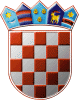 REPUBLIKA HRVATSKAKRAPINSKO-ZAGORSKA ŽUPANIJAGRAD ZLATARGRADONAČELNIKKLASA: 604-01/20-01/01URBROJ: 2211/01-02-21-5U Zlataru 18. listopada 2021.GRAD ZLATARGRADSKO VIJEĆEPREDMET: Prijedlog Izmjene Odluke o utvrđivanju kriterija za dodjelu stipendija učenicima i studentimaOdlukom o utvrđivanju kriterija za dodjelu stipendija učenicima i studentima („Službeni glasnik Krapinsko-zagorske županije“ 58/18, 34/20, 44/20 – dalje: Odluka) propisani su kriteriji i postupak dodjele stipendija učenicima i studentima. Predmetni kriteriji odnose se na uspjeh u učenju, natjecanja, socijalni status te otežavajuće okolnosti materijalnog položaja obitelji i prema njima se vrši bodovanje pristiglih zahtjeva. Bodovanje prijava vrši se na način da se zbroje ostvareni bodovi po svim kriterijima i sastave rang liste za učenike i studente.  Odlukom o izmjeni Odluke predviđeno je definiranje kriterija za bodovanje unutar kategorije nadarenih učenika i studenata  isključivo po kriteriju uspjeha u obrazovanju. Naime, predlaže se da se dodatni bodovi ostvaruju samo za postignuća u obrazovanju, odnosno natjecanja i nagrade, bez dodatnih bodova na osnovi socijalnog statusa. Naime, intencija davatelja stipendija je da se u kategoriji nadarenih učenika odnosno studenata vrednuje isključivo školski, odnosno akademski aspekt te da se posljedično jasnije odvoje kategorije nadarenih učenika i studenata od kategorije učenika i studenata koji ostvaruju stipendiju po osnovi materijalnog statusa-Slijedom navedenog, sukladno čl. 28. Poslovnika Gradskog vijeća Grada Zlatara („Službeni glasnik Krapinsko-zagorske županije“ 27/13, 17A/21) dostavlja se Gradskom vijeću na razmatranje i usvajanje predmetna odluka.GRADONAČELNICAJasenka Auguštan - PentekPrilog:Prijedlog Odluke o izmjeni Odluke o utvrđivanju kriterija za dodjelu stipendija učenicima i studentima